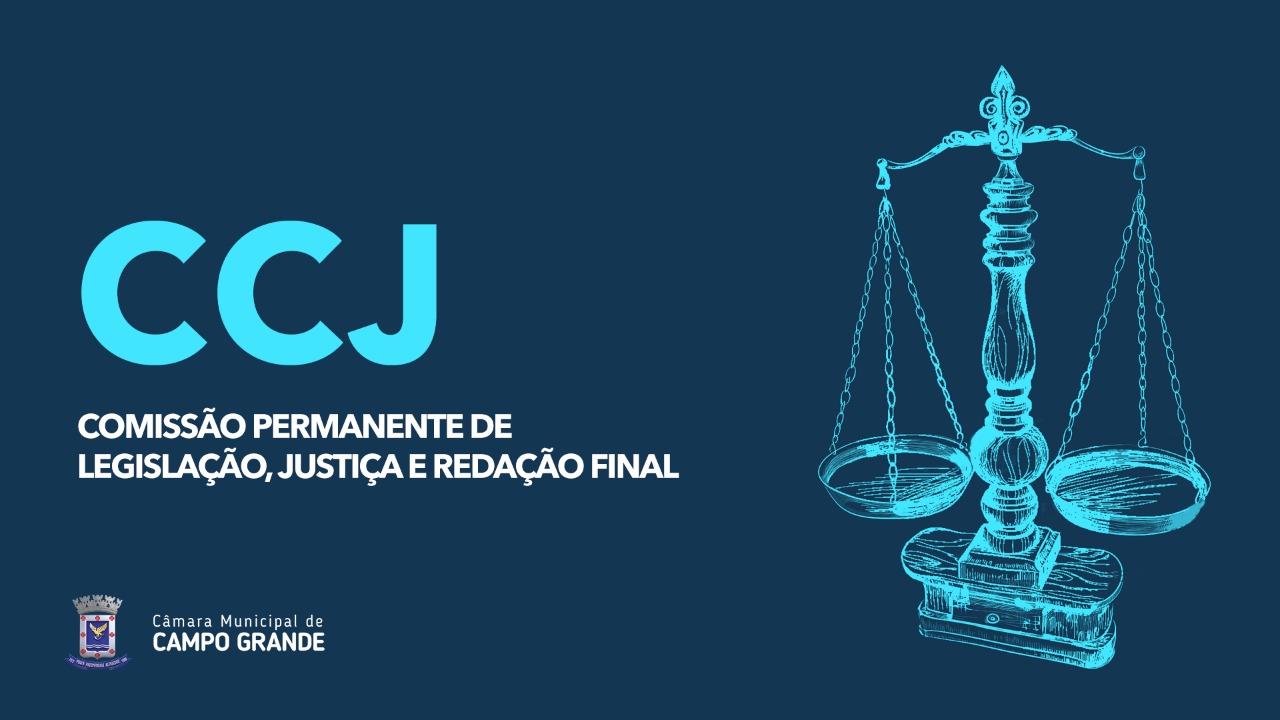 Pauta da Reunião Ordinária Pública27 de abril de 2022A Comissão Permanente de Legislação, Justiça e Redação Final, sob a Presidência do vereador Otávio Trad, Vice-Presidente vereador William Maksoud e os vereadores Membros: Clodoilson Pires, Prof Riverton e Marcos Tabosa, realizará a Reunião Ordinária Pública no dia 27 de abril de 2022, às 09hs, no Plenário Edroim Reverdito, seguindo os procedimentos e regras para fins de prevenção à infecção e à propagação do Coronavírus (COVID-19), tendo como pauta os seguintes projetos:PROJETOS DO LEGISLATIVO1- PROPOSTA DE EMENDA À LOM  Nº 87/22– Autor: Ver. Prof André LuísEmenta: ACRESCENTAM-SE NOVOS DISPOSITIVOS AO ART. 67 DA LEI ORGÂNICA DO MUNICÍPIO DE CAMPO GRANDE – MS.RELATOR: Ver. Otávio Trad2-PROJETO DE LEI  Nº  10.502/22– Autor: Ver.Tiago VargasEmenta: Autoriza a implementação de sistema de impressão local de senha para registro do tempo de espera de atendimento nas Unidades de Saúde do Município de Campo Grande/MS.RELATOR: Ver. Otávio Trad3-PROJETO DE LEI  Nº  10.528/22– Autor: Ver. Dr Sandro BenitesEmenta: INSTITUI O PROGRAMA DE REABILITAÇÃO COVID-19 NO MUNICÍPIO DE CAMPO GRANDE E DÁ OUTRAS PROVIDÊNCIAS.RELATOR: Ver. William Maksoud4-PROJETO DE LEI  Nº  10.521/22– Autor: Ver.Ronilço GuerreiroEmenta: INSTITUI A ACADEMIA ESTUDANTIL DE LETRAS – AEL NO ÂMBITO DO MUNICÍPIO DE CAMPO GRANDE.RELATOR: Ver. Marcos Tabosa5-PROJETO DE LEI  Nº  10.555/22– Autor: Ver.Ronilço GuerreiroEmenta: DISPÕE SOBRE A CRIAÇÃO DO PASSAPORTE CULTURAL NO MUNICÍPIO DE CAMPO GRANDE.RELATOR: Ver. Otávio Trad6-PROJETO DE LEI  Nº  10.574/22– Autor: Ver.CoringaEmenta: AUTORIZA O PODER EXECUTIVO MUNICIPAL A IMPLANTAR O ATENDIMENTO EM REGIME DE “TERCEIRO TURNO” NAS ESCOLAS MUNICIPAIS DE EDUCAÇÃO INFANTIL – EMEI – NO ÂMBITO DO MUNICÍPIO DE CAMPO GRANDE.RELATOR: Ver. Otávio Trad7- PROJETO DE LEI  COMPL. Nº  803/22– Autor: Ver.Otávio TradEmenta: ALTERA O INCISO II DO ARTIGO 84 DA LEI COMPLEMENTAR 2.909, DE 8 DE JULHO DE 1992 – CÓDIGO DE POLÍCIA ADMINISTRATIVA DO MUNICÍPIO.RELATOR: Ver. William Maksoud8- PROJETO DE LEI  COMPL. Nº  802/22– Autora: Vereadora Camila JaraEmenta: Altera a redação da ementa e do artigo 9º e acrescenta o artigo 10 à Lei Complementar nº 395 de 01/09/2020 que Cria e Regulamenta o programa "Animal Comunitário", no âmbito do Município.RELATOR: Ver. William Maksoud9- PROJETO DE LEI  Nº  10.554/22– Autor: Vereador Zé da FarmáciaEmenta: Cria obrigatoriedade da presença de profissionais de enfermagem em consultas e exames pediátricos em Campo Grande, MS.RELATOR: Ver. Prof Riverton10- PROJETO DE LEI  Nº  10.567/22–SUBSTITUTIVO AO PROJETO DE LEI Nº 10.520/22 -  Autor: Vereador Tiago VargasEmenta: Dispõe sobre a implementação do Prontuário Eletrônico do Paciente (PEP), na Rede Pública de Saúde do MunicípioRELATOR: Ver. Prof Riverton11-PROJETO DE LEI  Nº  10.575/22– Autor: Ver.Dr Loester NunesEmenta: INSTITUI A POLÍTICA MUNICIPAL DE TRANSPARÊNCIA EM OBRAS PÚBLICAS NO ÂMBITO DO MUNICÍPIO DE CAMPO GRANDE/MS.RELATOR: Ver. Otávio Trad12-PROJETO DE LEI  Nº  10.558/22– Autor: Ver.Ronilço GuerreiroEmenta: INSTITUI O PROGRAMA SOS RACISMO, NO ÂMBITO DO MUNICÍPIO DE CAMPO GRANDE.RELATOR: Ver. Marcos Tabosa13-PROJETO DE LEI  Nº  10.585/22– Autor: Ver.Dr Sandro BenitesEmenta: INSTITUI O DIA DO DESAPEGO CONSCIENTE, QUE CONSISTE EM RECEBER DOAÇÕES DE MATERIAIS REUTILIZÁVEIS, PROMOVENDO A CORRETA A DESTINAÇÃO FINAL E DÁ OUTRAS PROVIDÊNCIAS. RELATOR: Ver. Marcos Tabosa14- PROJETO DE LEI  Nº  10.580/22– Autor: Vereador Clodoilson PiresEmenta: Dispõe sobre a obrigatoriedade do conserto de buracos e valas abertos nas vias públicas no âmbito do Município de Campo Grande.RELATOR: Ver. Prof Riverton15- PROJETO DE LEI  Nº  10.522/22– Autor: Vereador CoringaEmenta: INSTITUI O “DIA DO MOTORISTA DE APLICATIVO” NO CALENDÁRIO OFICIAL DO MUNICÍPIO.RELATOR: Ver. Clodoilson Pires16- PROJETO DE LEI  Nº  10.539/22– Autor: Vereador Zé da FarmáciaEmenta: Incentiva a fiscalização e publicidade de obras do poder Executivo de Campo Grande.RELATOR: Ver. Clodoilson Pires17- PROJETO DE LEI  Nº  10.524/22– Autor: Vereador Tiago VargasEmenta: DISPÕE SOBRE A CRIAÇÃO DO PROGRAMA “BANHO SOLIDÁRIO”, NO MUNICÍPIO DE CAMPO GRANDE/MS.RELATOR: Ver. Clodoilson Pires18- PROJETO DE LEI  Nº  10.537/22– Autor: Vereador Prof André LuísEmenta: DISPÕE SOBRE CRITÉRIOS DE CLASSIFICAÇÃO PARA CONCURSO E PROCESSO SELETIVO NO ÂMBITO DO MUNICÍPIO. RELATOR: Ver. Clodoilson Pires19- PROJETO DE LEI  Nº  10.559/22– Autor: Vereador Zé da FarmáciaEmenta: ALTERA A LEI N.° 4864 DE 07 DE JULHO DE 2010 QUE DISPÕE SOBRE A GESTÃO DOS RESÍDUOS DA CONSTRUÇÃO CIVIL E INSTITUI O PLANO INTEGRADO DE GERENCIAMENTO DE RESÍDUOS DA CONSTRUÇÃO CIVIL DE ACORDO COM O PREVISTO NA RESOLUÇÃO CONAMA N. 307/2002. RELATOR: Ver. William Maksoud20- PROJETO DE LEI  Nº  10.557/22– Autor: Vereador PapyEmenta: Institui política de transparência na cobrança do Imposto Sobre a Propriedade Predial e Territorial Urbana – IPTU – no Município. RELATOR: Ver. William Maksoud21-PROJETO DE LEI  Nº  10.584/22– Autor: Ver. Tiago VargasEmenta: ACRESCENTA-SE NOVO DISPOSITIVO A LEI N. 6.747, DE 15 DE DEZEMBRO DE 2021, QUE DISPÕE SOBRE O TRANSPORTE REMUNERADO PRIVADO INDIVIDUAL DE PASSAGEIROS.RELATOR: Ver. Otávio Trad22-PROJETO DE LEI  Nº  10.595/22– Autor: Ver.Ronilço GuerreiroEmenta: DEFINE O GRAFITE COMO MOVIMENTO ARTÍSTICO CULTURAL URBANO DE CARÁTER POPULAR DA CIDADE DE CAMPO GRANDE.RELATOR: Ver. Otávio Trad23-PROJETO DE LEI  Nº  10.588/22– Autor: Ver. Dr Sandro BenitesEmenta:  INSTITUI A CAMPANHA “CORAÇÃO DE MULHER”, NO ÂMBITO DO MUNICÍPIO DE CAMPO GRANDE/MS.RELATOR: Ver. Otávio TradPROJETOS DO EXECUTIVO MUNICIPAL24- PROJETO DE LEI  COMPL. Nº  805/22– Autor: ExecutivoEmenta: QUE DISPÕE SOBRE A ALTERAÇAO DA LEI COMPLEMENTAR N. 418, DE 15 DE OUTUBRO DE 2021.RELATOR: Ver. Prof Riverton25- PROJETO DE LEI  Nº  9.970/21– Autor: Executivo-Veto TotalEmenta: DECIDE VETAR TOTALMENTE O PROJETO DE LEI N. 9.970, QUE TORNA OBRIGATÓRIO AO PODER EXECUTIVO DISPONIBILIZAR E PUBLICITAR ADESIVOS INDICATIVOS COM OS DIZERES "AQUI MORA UMA PESSOA AUTISTA" NO MUNICÍPIO DE CAMPO GRANDE-MS.RELATOR: Ver. Otávio Trad26- PROJETO DE LEI  Nº  10.562/22– Autor: ExecutivoEmenta: AUTORIZA O PODER EXECUTIVO A DESAFETAR, DESDOBRAR E REMEMBRAR ÁREA DE DOMÍNIO PÚBLICO MUNICIPAL.RELATOR: Ver. William Maksoud27- PROJETO DE LEI  Nº  10.064/21– Autor: Executivo-Veto TotalEmenta: Dispõe sobre a aplicação de penalidade pela prática de elevação abusiva de preços enquanto vigorar a situação de calamidade pública no município.RELATOR: Ver. Clodoilson Pires28- PROJETO DE LEI  Nº  10.561/22– Autor: ExecutivoEmenta: DISPÕE SOBRE A ORGANIZAÇÃO ADMINISTRATIVA E FUNCIONAL, ATRIBUIÇÕES E COMPETÊNCIAS DA SUBSECRETARIA DO BEM-ESTAR ANIMAL (SUBEA).RELATOR: Ver. Clodoilson Pires29- PROJETO DE LEI  Nº  10.563/22– Autor: ExecutivoEmenta: QUE ALTERA DISPOSITIVOS DA LEI N. 5987, DE 6 DE ABRIL DE 2018.RELATOR: Ver. William MaksoudRETORNO DE PROJETOS COM PEDIDO DE VISTA:30-PROJETO DE LEI  Nº 10.497/22– Autor: Ver.Prof André LuisEmenta: RESERVA AS MULHERES 50% (cinquenta por cento) DAS VAGAS OFERECIDAS NOS CONCURSOS PÚBLICOS E PROCESSOS SELETIVOS NO ÂMBITO DO MUNICÍPIO DE CAMPO GRANDE.RELATOR: Ver. Marcos Tabosa PEDIDO DE VISTA: Ver. Otávio Trad (Presidente)CONCESSÃO: Reunião da CCJ 30/03/22 (maioria absoluta)